附件：长安电力靖边新能源科技有限公司王渠则100兆瓦风电项目勘测定界图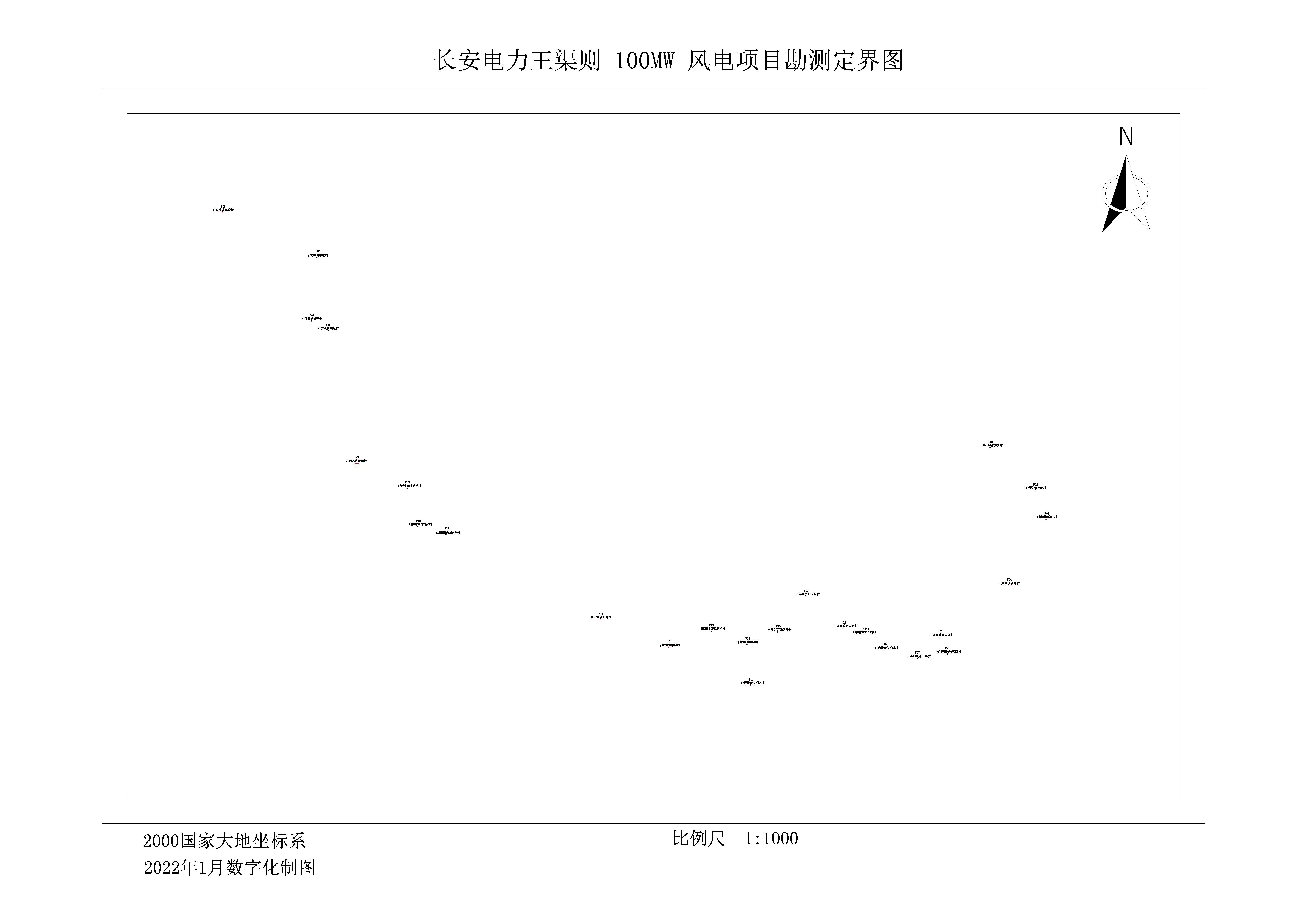 